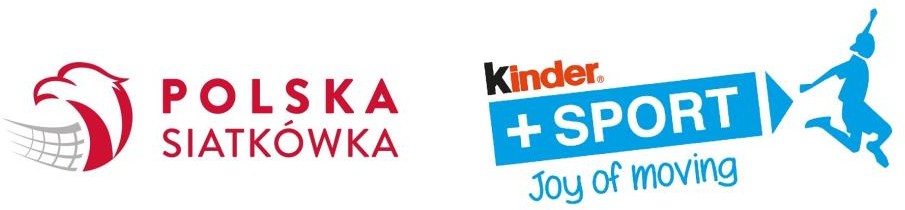 Kategoria " czwórki " III runda I ligaII liga1AS TREFL 12GA SPS LĘBORK3JASIENIAK 14AS TREFL 25GA KAEMKA 1spadek6GA KAEMKA 2spadek1JASIENIAK 2awans2ALPAT GDYNIAawans3UKS LIDER DĘBOGÓRZE4GKS STOCZNIOWIEC5GAS GDYNIA6LIBERO ŁEBIEŃ